Poznań, 25.01.2023 r.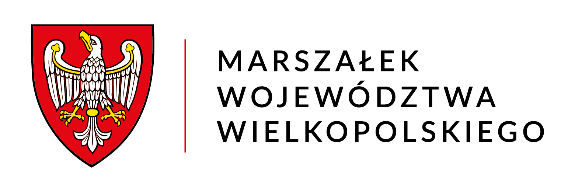 DO-I-3.0811.1.2023Informacja o działaniach podejmowanych wobec organów samorządu województwa wielkopolskiego przez podmioty wykonujące zawodowo
działalność lobbingową w roku 2022
Działając na podstawie art. 18 ustawy z dnia 7 lipca 2005 r. o działalności lobbingowej 
w procesie stanowienia prawa (Dz. U. 2017 r. poz. 248) informuję, że w roku 2022 do Urzędu Marszałkowskiego Województwa Wielkopolskiego w Poznaniu nie wpłynęło żadne wystąpienie od podmiotów wykonujących zawodową działalność lobbingową w procesie stanowienia prawa przez organy samorządu województwa wielkopolskiego.Marszałek Województwa 
Marek Woźniak